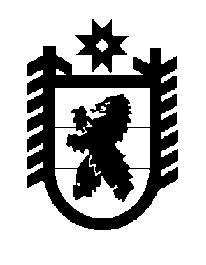 Российская Федерация Республика Карелия    ПРАВИТЕЛЬСТВО РЕСПУБЛИКИ КАРЕЛИЯПОСТАНОВЛЕНИЕот  14 июля 2016 года № 257-Пг. Петрозаводск О внесении изменения в постановление Правительства    Республики Карелия от 3 ноября 2015 года № 349-ППравительство Республики Карелия п о с т а н о в л я е т:Внести в пункт «в» иных условий предоставления субсидий из бюджета Республики Карелия, направленных на субсидирование части затрат субъектов малого и среднего предпринимательства, связанных с приобретением оборудования в целях создания, и (или) развития, и (или) модернизации производства товаров, в рамках подпрограммы 2 «Развитие малого и среднего предпринимательства» государственной программы Республики Карелия «Экономическое развитие и инновационная экономика Республики Карелия», утвержденных постановлением Правительства Республики Карелия от 3 ноября 2015 года № 349-П (Собрание законодательства Республики Карелия, 2015, № 11, ст. 2096), изменение, изложив его в следующей редакции:«в) претендент произвел расходы на реализацию бизнес-проекта в сфере производства товаров, за исключением видов деятельности, указанных в пункте «б» настоящих иных условий, не ранее 1 января 2015 года.».           Глава Республики  Карелия                       			      	        А.П. Худилайнен